Задание по практике-2Введение.Адаптивный дизайн – это конфигурация, в которой сервер отправляет одинаковый HTML-код на любые устройства, а размеры элементов страницы корректируются с помощью CSS.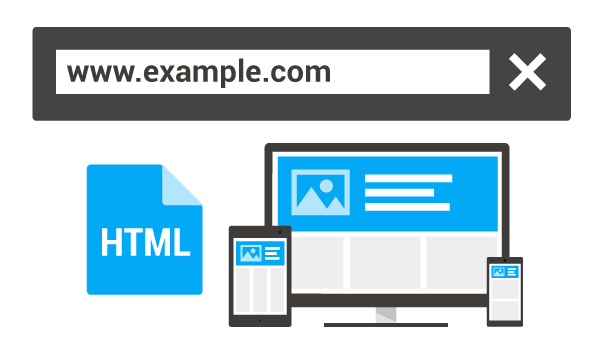 Задание.Ознакомиться с основами реализации адаптивного дизайна. Например, тут:https://te-st.ru/2013/07/11/adaptive-web-design/http://site-on.net/create/html/7-responsiveПрименить полученные знания на практике, используя разработку, полученную в результате выполнения Профессионального практикума 1/2, например:реализовать адаптивное меню: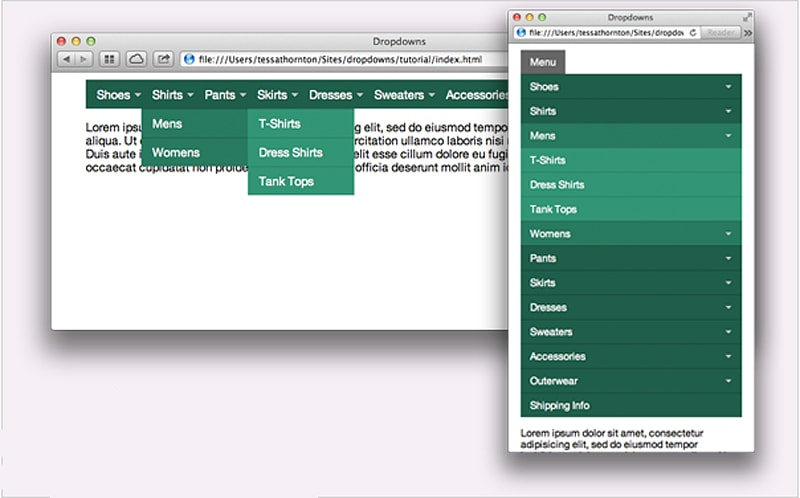 применить адаптацию к блокам сайта: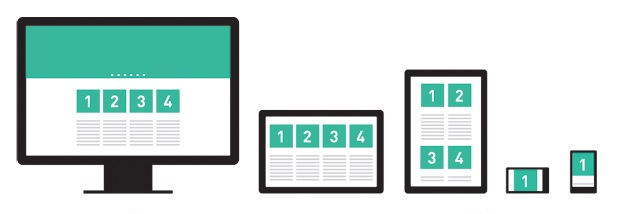 реализовать резиновый макет.Отчет.Оформить отчет по курсовой работе (форма отчета представлена на страницах 3-5).НАЦИОНАЛЬНЫЙ ИССЛЕДОВАТЕЛЬСКИЙ УНИВЕРСИТЕТ «МЭИ»ИНСТИТУТ ДИСТАНЦИОННОГО И ДОПОЛНИТЕЛЬНОГО ОБРАЗОВАНИЯПрофессиональный практикум 2/2Тема: «                                             »Студент:__________________     Группа:__________________                        Руководитель: 	Еремеев А.А.  Москва 20181. Постановка задачи …<здесь подробно описывается поставленная задача, средства разработки и предлагаемые методы решения поставленной задачи>2. Код…<здесь приводится код файлов, с помощью которого реализована задача>3. Интерфейс сайта.…<здесь прикрепляются скриншоты страниц сайта, на которых должна быть видна реализованная задача>4. Заключение…<выводы по курсовой работе – что было реализовано, какими средствами>